TITLEMobilising in the face of eco-anxiety: writing alongside each otherSpeaker name and contact:Aline Giordanoaline4rl@gmail.com https://alinegiordano.com Duration of workshop: 1:45h (online). Workshop language: EnglishProvides translation: NoABSTRACTThis workshop is an introduction to the practice of creative writing used as an awareness tool. Although this approach can be applied to a variety of contexts, topics and ways of working, this introductory workshop will focus on keeping in mind the state of the planet and the societal changes which have been accelerated in recent years. Participants don’t need to have any experience of writing, just a willingness to do so! We will do short writing exercises (typically two minutes long) in response to some literary texts and/or poetry. We will pay attention to what emerges on the page and stay with the present moment experience. Together we will keep ourselves present, available and hopeful. Now, more than ever, we must ask ourselves: How can we reconnect to each other’s humanness in the age of the Anthropocene? This is a small group workshop (maximum 15 people) to enable gentle pace, self-reflection and dialogue.  Keywords: presence, eco-anxiety, creative writing, bibliotherapy Bio.Aline Giordano is a Gestalt coach, organisational consultant and trainer. She holds several masters degrees, including an MSc in Creative Writing for Therapeutic Purposes from Metanoia Institute/Middlesex University. Aline also studied at Schumacher College (UK) and trained with the Gross National Happiness (GNH) Centre in the Kingdom of Bhutan and Relational Change. In addition to her coaching work, Aline runs group workshops in organisations. She is an Associate Trainer at Brighton-based Orange Collective and ROG Faculty Associate at Relational Change. TITULOMovilizarse frente a la ecoansiedad: escribir juntosDuración del taller: 1:45hIdioma del taller: Idioma en InglésAporta traducción: NoRESUMENEste taller es una introducción a la práctica de la escritura creativa utilizada como herramienta de sensibilización. Aunque este enfoque se puede aplicar a una variedad de contextos, temas y formas de trabajo, este taller introductorio se centrará en tener en cuenta el estado del planeta y los cambios sociales que se han acelerado en los últimos años.Los participantes no necesitan tener ninguna experiencia en escritura, ¡solo la voluntad de hacerlo! Haremos ejercicios de escritura cortos (típicamente de dos minutos de duración) en respuesta a algunos textos literarios y/o poesía. Prestaremos atención a lo que emerge en la página y nos quedaremos con la experiencia del momento presente. Juntos nos mantendremos presentes, disponibles y esperanzados. Ahora, más que nunca, debemos preguntarnos: ¿Cómo podemos reconectarnos con la humanidad de cada uno en la era del Antropoceno?Este es un taller para grupos pequeños (máximo 15 personas) para permitir un ritmo suave, la autorreflexión y el diálogo.Palabras clave: presencia, ecoansiedad, escritura creativa, biblioterapiaBio:Aline Giordano es coach Gestalt, consultora organizacional y formadora. Tiene varias maestrías, incluida una maestría en escritura creativa con fines terapéuticos del Instituto Metanoia/Universidad de Middlesex. Aline también estudió en el Schumacher College (Reino Unido) y se formó en el Centro de Felicidad Nacional Bruta (GNH) en el Reino de Bután y Cambio Relacional. Además de su trabajo de coaching, Aline realiza talleres grupales en organizaciones. Es instructora asociada en Orange Collective con sede en Brighton y asociada de la facultad ROG en Relational Change.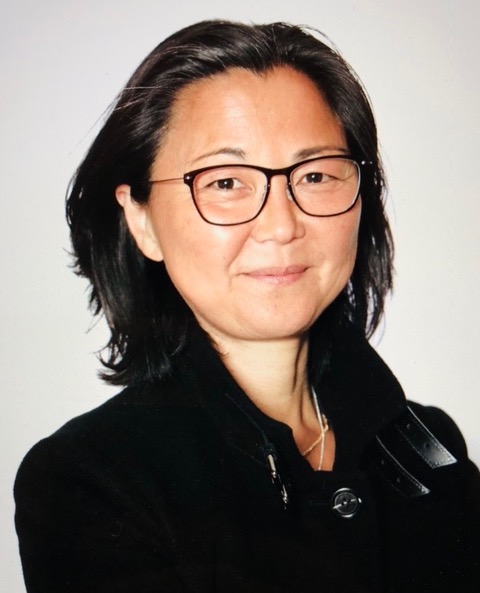 